7	النظر في أي تغييرات قد يلزم إجراؤها، وفي خيارات أخرى، تطبيقاً للقرار 86 (المراجَع في مراكش، 2002) لمؤتمر المندوبين المفوضين، بشأن "إجراءات النشر المسبق والتنسيق والتبليغ والتسجيل لتخصيصات التردد للشبكات الساتلية"، وفقاً للقرار 86 (Rev.WRC-07) تيسيراً للاستخدام الرشيد والفعّال والاقتصادي للترددات الراديوية وأي مدارات مرتبطة بها، بما فيها مدار السواتل المستقرة بالنسبة إلى الأرض؛7(D)	المسألة D - تحديد الشبكات والأنظمة الساتلية التي يلزم التنسيق معها تحديداً بموجب الأرقام 12.9 و12A.9 و13.9 من لوائح الراديومقدمةفي الوقت الحالي، عندما ترسل إحدى الإدارات طلب تنسيق (جديداً أو تعديلاً على طلب قائم، حسب الاقتضاء) بشأن تخصيصات الترددات الخاضعة للأرقام 12.9 و12A.9 و13.9 من لوائح الراديو، ينشر المكتب في القسم الخاص CR/C قائمة بالإدارات المتأثرة (المحتملة) في الحالات التي تغطيها الأحكام الواردة في الرقم 1.36.9 من لوائح الراديو فقط. ويختلف ذلك عن مسار العمل الحالي المتمثل في نشر قائمة بأسماء شبكات ساتلية أو محطات أرضية محددة في نفس القائمة الخاصة CR/C وذلك في الحالات التي تغطيها الأحكام الواردة في الرقم 2.36.9 من لوائح الراديو.وتتحرى هذه المسألة مدى إمكانية تخفيف العبء الذي تتحمله الإدارات حالياً إذا تواءمت الممارستان المشار إليهما أعلاه. وبتحقيق ذلك بذلك، سينشر المكتب قائمة بالشبكات و/أو الأنظمة الساتلية المحتمل تأثرها بعد استلام طلب تنسيق (جديد أو تعديل على طلب قائم، حسب الاقتضاء) فيما يتعلق بتخصيصات التردد الخاضعة للأرقام 12.9 و12A.9 و13.9 من لوائح الراديو، وليس قائمة بالإدارات المتأثرة فقط.ويقترح المؤتمر الأوروبي لإدارات البريد والاتصالات (CEPT) تعديل الأرقام 1.36.9 و52C.9 و53A.9 من لوائح الراديو لإضافة المقتضيين التاليين: أ )	إعداد قائمة مُجمّعة مسبقاً بأسماء الشبكات و/أو الأنظمة الساتلية المحتمل تأثرها، ونشرها للعلم فقط، وإدراجها في القسم الخاص CR/C لإجراء التنسيق معها بموجب الأرقام 12.9 و12A.9 و13.9 من لوائح الراديو، وذلك بالنص عليها في الرقم 1.36.9 من لوائح الراديو؛ب)	إعداد القائمة النهائية للشبكات أو الأنظمة الساتلية المتأثرة المقرر النظر فيها عند تنفيذ التنسيق بموجب الأرقام 12.9 و12A.9 و13.9 من لوائح الراديو وإدراجها في القسم الخاص CR/D، وذلك بالنص عليها في الرقم 53A.9 من لوائح الراديو.وتتعلق المقترحات الأوروبية بالأسلوب D1 الوارد في تقرير الاجتماع التحضيري للمؤتمر (CPM).المقترحاتالمـادة 9الإجراءات الواجب تطبيقها لتحقيق التنسيق مع الإدارات الأخرى 
أو الحصول على موافقة هذه الإدارات1، 2، 3، 4، 5، 6، 7، 8، 9 (WRC-15)    القسم II -  إجراء التنسيق12، 13القسم الفرعي IIA -  متطلبات التنسيق وطلباتهMOD	EUR/16A19A4/1#5008636.9	ب)	يحدد بموجب الرقم 27.9 كل إدارة أخرى قد يلزم إجراء التنسيق معها20، 21؛(WRC-)      الأسباب:	الإشارة إلى مقترح تعديل الرقم 1.36.9.MOD	EUR/16A19A4/2#50087____________20 1.36.9	وإن قائمة الإدارات التي يحددها المكتب بموجب الأرقام من 11.9 إلى 14.9 و21.9 إنما هي للعلم فقط بغية مساعدة الإدارات في الالتزام بهذا الإجراء.   الأسباب:	إجازة أن تُحدَّد للعلم فقط في قسم خاص في نشرة المكتب الإعلامية الدولية للترددات (BR IFIC) الشبكات أو الأنظمة الساتلية المحددة.القسم الفرعي IIC -  التدابير الواجب اتخاذها في حالة طلب التنسيقMOD	EUR/16A19A4/3#5008852C.9		بالنسبة لطلبات التنسيق بموجب الأرقام من 11.9 إلى الرقم 14.9 والرقم 21.9، فإن الإدارة التي لا ترد بموجب الرقم 52.9 في غضون المهلة ذاتها التي تبلغ أربعة أشهر سوف تعتبر غير متأثرة، وتنطبق أحكام الرقمين 48.9 و49.9 في الحالات المذكورة في الأرقام من 11.9 إلى 14.9.الأسباب:	إتاحة تحديد القائمة النهائية للشبكات والأنظمة الساتلية التي ينبغي تنفيذ التنسيق معها بعد انقضاء فترة تقديم التعليقات، المحددة بموجب الرقم 52.9.MOD	EUR/16A19A4/4#5008953A.9		وبعد انقضاء الموعد النهائي المحدد لاستلام التعليقات الخاصة بطلب التنسيق المقدم بموجب الأرقام من 11.9 إلى 14.9 والرقم 21.9، يقوم المكتب، استناداً إلى سجلاته، بنشر قسم خاص يعطي فيه قائمة الإدارات التي أبلغت عن عدم موافقتها أي تعليقات أخرى مقدمة في المهل النظامية.   (WRC-)الأسباب:	تمكين المكتب من نشر القائمة النهائية للشبكات والأنظمة الساتلية التي ينبغي تنفيذ التنسيق معها بموجب الأرقام 12.9 و12A.9 و13.9 في قسم خاص في النشرة الإعلامية BR IFIC.___________المؤتمر العالمي للاتصالات الراديوية (WRC-19)
شرم الشيخ، مصر، 28 أكتوبر - 22 نوفمبر 2019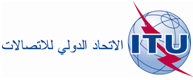 الجلسة العامةالإضافة 4
للوثيقة 16(Add.19)-A7 أكتوبر 2019الأصل: بالإنكليزيةمقترحات أوروبية مشتركةمقترحات أوروبية مشتركةمقترحات بشأن أعمال المؤتمرمقترحات بشأن أعمال المؤتمر‎‎‎‎‎‎بند جدول الأعمال 7(D)‎‎‎‎‎‎بند جدول الأعمال 7(D)